根据2014年7月7日收到的阿拉伯埃及共和国常驻联合国日内瓦办事处及其他国际组织代表团的普通照会CHAN.2014.198，我荣幸地向您通报，阿拉伯埃及共和国政府决定撤回阿姆巴达维（Amr BADAWI）博士（阿拉伯埃及共和国）竞选国际电信联盟副秘书长职位的资料。	秘书长
	哈玛德图埃博士附件：1件附件阿拉伯埃及共和国
常驻联合国日内瓦办事处
及其他国际组织代表团CHAN.2014.198阿拉伯埃及共和国常驻联合国日内瓦办事处及其他国际组织代表团谨向国际电信联盟（ITU）秘书长办公室致意并提及本代表团2013年10月30日发出的普通照会CHAN.2013.114，该照会关于推举阿姆巴达维博士参加2014年10月20日-11月7日将在大韩民国釜山召开的全权代表大会上进行的国际电联副秘书长职位的竞选。本代表团谨向国际电信联盟（ITU）秘书长办公室通报，阿拉伯埃及共和国政府已决定撤回该竞选资料。阿拉伯埃及共和国常驻联合国日内瓦办事处及其他国际组织代表团愿借此机会再次向国际电信联盟秘书长办公室致以崇高的敬意。	WMAN
	2014年7月7日，日内瓦国际电信联盟
秘书长办公室
传真：022 730 5137______________全权代表大会（PP-14）
2014年10月20日-11月7日，釜山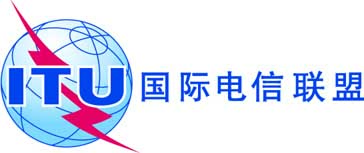 全体会议文件 9(Rev.1)-C2014年7月7日原文：英文秘书长的说明秘书长的说明撤回副秘书长职位候选人的竞选资料撤回副秘书长职位候选人的竞选资料